College Council Minutes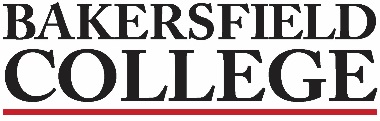 March 25, 2022Supporting documents may be accessed on the College Council Committee website at https://committees.kccd.edu/bc/committee/collegecouncil                                                                                                                                                 2018-2021 Strategic Directions                                                                                                                                               ACCJC Accreditation StandardsIf you require accessible versions of the provided documents for the meeting, please contact Debi Anderson at debra.anderson1@bakersfieldcollege.edu.Zav Dadabhoy Debi AndersonJennifer AchanSavannah AndrewsHeather BaltisGrace CommisoTodd CostonDionna Doss-AOlivia GarciaMike GiacominiChris GlaserDan HallCraig Hayward-ATina Johnson-AJoshua LewisAlisha LokenBernadette MartinezEdith MataKrista MorelandBill MoseleyManny MourtzanosBillie Jo RiceJason StrattonNick StrobelAnn Tatum Jessica Wojtysiak-A Visitors:Charles CollomNicky DamaniaSooyeon KimMarisa MarquezBen PerladoMichelle SmithImelda Simos-ValdezWelcome & Review of the Agenda - on the websiteWelcome & Review of the Agenda - on the websiteWelcome & Review of the Agenda - on the websiteWelcome & Review of the Agenda - on the websiteWelcome & Review of the Agenda - on the websiteWelcome & Review of the Agenda - on the websiteReview & Approval of Minutes – 2/25/2022 - M/S/C  Chris, Dan, 0 abstain, 0 nays, 22 ayesReview & Approval of Minutes – 2/25/2022 - M/S/C  Chris, Dan, 0 abstain, 0 nays, 22 ayesReview & Approval of Minutes – 2/25/2022 - M/S/C  Chris, Dan, 0 abstain, 0 nays, 22 ayesReview & Approval of Minutes – 2/25/2022 - M/S/C  Chris, Dan, 0 abstain, 0 nays, 22 ayesReview & Approval of Minutes – 2/25/2022 - M/S/C  Chris, Dan, 0 abstain, 0 nays, 22 ayesReview & Approval of Minutes – 2/25/2022 - M/S/C  Chris, Dan, 0 abstain, 0 nays, 22 ayes College Council Business College Council Business College Council Business College Council Business College Council Business College Council Business College Council BusinessA.President’s ReportEnrollment head count is up 6% but FTES is down 6%.DadabhoyInformationInformationInformationB.COVID UpdatePPTOur campus positivity rate is 1.6%, which is great!Our infection rates are remaining low at this time but we are watching as the new variant is emerging.BC COVID Response team is still providing all services in Levinson Hall (no longer in the Fireside Room).CollomInformation Information Information C.District Consultation CouncilDocumentManny reviewed the March 1 meeting with the following highlights:DO searches: VC for Educational Services, VC for Finance, VC for HR and General CounselFaculty Leadership Initiative: Seven faculty working on different initiativesLinks to information are on his document and on the KCCD websiteNick reviewed the March 22 meeting with the following highlights:SCFF: KCCD is in a Peer Learning Community to discuss ways to leverage the SCFF to address student success with equityKCCD Strategic Plan: 2 year addendum to carry us through 2024BC is looking at 5 areas to boost the SCFF yield: Hiring 3 ERP analysts (Enterprise Resource Planning) who understand the guts of Banner, develop a Student Re-Enrollment Center, hire a Transfer Pathways Program Manager, rejuvenating the International Student Program and expand the reach of our online courses to other states.More info on his document and the KCCD websiteMourtzanos,StrobelInformationInformationInformationD.Investment ProposalDocument-draft3 year reinvestment planYear 1 proposed budget through Year 3 with projected outcomes and sustainability.For specific information see the document he provided.Giacomini, Mourtzanos, RiceInformationInformationInformationE.Graduation Increase Initiative/GraduationPPTInitiative embraced all over campus with teams working on different aspects of the project:Identifying students who are close to earning an ADT, AS/AA, certificate or for reverse transfer possibility to earn one of the above.  Current students, students no longer attending and students who have transferred.Teams evaluating the student transcripts, teams reaching out to the student personally to discuss with them and personally reaching out to students who are not attending but are close to earning a degree or certificate.Teams sharing the info on a shared document that they put notes into as well as into Starfish.Using many different forms of communication with the student So successful that we will look at institutionalizing this process to be in effect throughout our school year and not just before graduation Graduation Update:Deadline for students to RSVP for Commencement is April 17 (this will determine the next item…)Deadline for us with PacWest to determine the layout of the stadium grounds is April 18Plans are moving forward to make the 108th Commencement the Best!Still need volunteers to manage the event!Valdez, Marquez, Perlado, SmithInformationInformationInformationF.Communitywide Partnerships & CollaborationPPTMany different area partnerships happening!BCSD: Child Development courses that provide parenting skills and best practices, non-credit courses to support college-readiness skills, EMLS courses availableGreater Bakersfield New Car Dealer Association: non-credit courses focusing on Reconditioning & Electronic Vehicle Technician training-launching in the summerWonderful Education/Wonderful Training Academy: Safety, Electronics, Forklift Certification, Virtual Forklift training-launching this fallCity Serve and Project HireUp: providing Basic Office Skills COC and will start a Welding COC. Partnering with Bakersfield Homeless Center for the welding program.FIELD: providing Fire Tech, EMT and moreBC Edible Education Garden: launching this fall providing non-credit courses in gardening, pest management, irrigation, nutrition, and culinary artsRegenerative Garden in DelanoJobSpot: providing Computer Skills, Office Technology and GED testing on site along with other GE classesLaunchPad: providing a new Entrepreneurship and Business Academy with expansion coming!Education Partners throughout Kern County where we are offering: Applied and Educational Leadership, ADA Accessible Electronic Media, online Teaching support for K-16 teachers, and Introduction to Education Paraprofessional CareersContinued partnership with Amazon with Career Choice Partner program, the Shafter Library and Learning Center, the Valley Strong Energy Institute providing the Ag/Water/Energy Education SeriesPartnerships in the works:  Community Action Partnerships of Kern, Bakersfield Behavioral Healthcare Hospital, Bitwise Workforce Training, and the Cesar Chavez FoundationMoseleyInformationInformationInformation Information Items                                                                                                                              Information Items                                                                                                                              Information Items                                                                                                                              Information Items                                                                                                                              Information Items                                                                                                                              Information Items                                                                                                                              Information Items                                                                                                                             Dates to Note:March 29, 30 & 31: 4th Annual Jess Nieto Memorial Conference, Celebrating Art, Education, and Activism, 3:00-7:30pm, Zoom, registration requiredApril 1, Pursuing the Dream: 2nd Annual Conference, 9:00am-2:00pm, Zoom, registration requiredRenegade sport teams with competitions this week: Men and Women’s Track & Field, Softball, Women’s Beach Volleyball, Men & Women’s Tennis, Baseball, Men’s Golf, Men & Women’s SwimmingBakersfield College EventsRenegade Athletics ScheduleDates to Note:March 29, 30 & 31: 4th Annual Jess Nieto Memorial Conference, Celebrating Art, Education, and Activism, 3:00-7:30pm, Zoom, registration requiredApril 1, Pursuing the Dream: 2nd Annual Conference, 9:00am-2:00pm, Zoom, registration requiredRenegade sport teams with competitions this week: Men and Women’s Track & Field, Softball, Women’s Beach Volleyball, Men & Women’s Tennis, Baseball, Men’s Golf, Men & Women’s SwimmingBakersfield College EventsRenegade Athletics ScheduleDates to Note:March 29, 30 & 31: 4th Annual Jess Nieto Memorial Conference, Celebrating Art, Education, and Activism, 3:00-7:30pm, Zoom, registration requiredApril 1, Pursuing the Dream: 2nd Annual Conference, 9:00am-2:00pm, Zoom, registration requiredRenegade sport teams with competitions this week: Men and Women’s Track & Field, Softball, Women’s Beach Volleyball, Men & Women’s Tennis, Baseball, Men’s Golf, Men & Women’s SwimmingBakersfield College EventsRenegade Athletics ScheduleDates to Note:March 29, 30 & 31: 4th Annual Jess Nieto Memorial Conference, Celebrating Art, Education, and Activism, 3:00-7:30pm, Zoom, registration requiredApril 1, Pursuing the Dream: 2nd Annual Conference, 9:00am-2:00pm, Zoom, registration requiredRenegade sport teams with competitions this week: Men and Women’s Track & Field, Softball, Women’s Beach Volleyball, Men & Women’s Tennis, Baseball, Men’s Golf, Men & Women’s SwimmingBakersfield College EventsRenegade Athletics ScheduleNEXT SCHEDULED MEETING – April 8, 2022NEXT SCHEDULED MEETING – April 8, 2022NEXT SCHEDULED MEETING – April 8, 2022NEXT SCHEDULED MEETING – April 8, 2022NEXT SCHEDULED MEETING – April 8, 2022NEXT SCHEDULED MEETING – April 8, 2022NEXT SCHEDULED MEETING – April 8, 2022